Call to order:		Pledge PrayerMeeting AgendaDate: December 7, 2022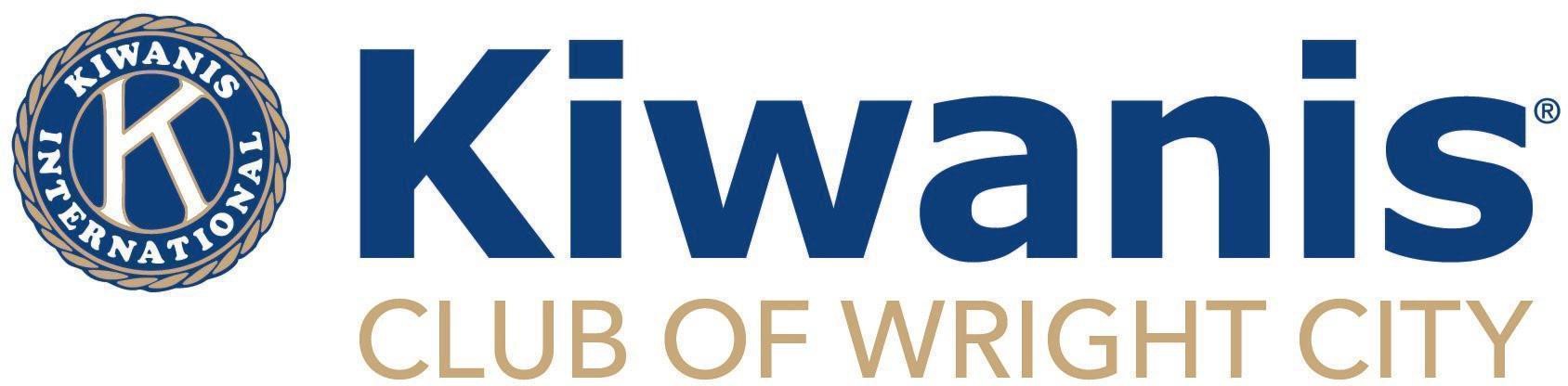 Object 2: To encourage the daily living of the Golden Rule in all human relationships.·	Kiwanis members believe in treating others the way we would want to be treated.Welcome and recognize any Guests -Birthdays for this Month:	Kayleigh Baryo Dec. 15     Martha Groeper Dec. 17	                                                                    Holly Breakfield Dec. 19 Tom Lafferty Dec. 22	Martha Radginski Dec. 28Membership - (32 members) Do you need any applications?Mail from PO Box - Happy Sad $$Key Club Report-Kiwanis Sports Closet - Holiday Break - Call for appointment Update?Adopt A Family - Turn in your donations today to Mary Groeper. Mary, Courtney & Sue will be shopping for our familiesParks Department - The Parks Department needs baseball/softball catcher’s equipment. We are looking into doing a Cuivre River Grant to purchase this equipment to add to the equipment we already have to give out. Heidi from Unite Wright City may write the grant for us.Survey about club meeting place - Majority of members answering survey said that YES they would like to meet at the Railhouse. We will make a decision today!Scholarships - Need to remind counselors at the high school that the Earl Collins Scholarship for $1,000 is due January 20, 2023. Any Key Club seniors or non Key Club seniors that would like to apply…need to fill out the application.Other?UPCOMING EVENTS: ?Community News/Events:Next Club Meeting will be on: Wednesday, January 4 - 12:00 -Next Board Meeting will be on: Monday, December 19 - 3:30 PM - WC Library Meeting Adjourned: 	